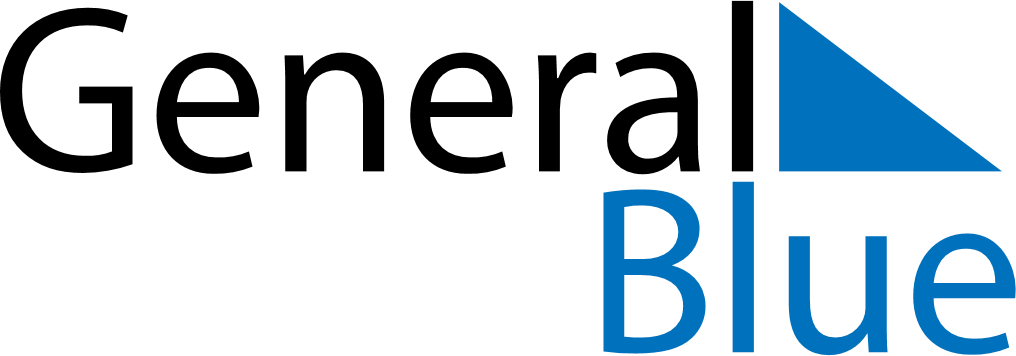 Weekly CalendarApril 4, 2022 - April 10, 2022Weekly CalendarApril 4, 2022 - April 10, 2022Weekly CalendarApril 4, 2022 - April 10, 2022Weekly CalendarApril 4, 2022 - April 10, 2022Weekly CalendarApril 4, 2022 - April 10, 2022Weekly CalendarApril 4, 2022 - April 10, 2022MondayApr 04TuesdayApr 05TuesdayApr 05WednesdayApr 06ThursdayApr 07FridayApr 08SaturdayApr 09SundayApr 106 AM7 AM8 AM9 AM10 AM11 AM12 PM1 PM2 PM3 PM4 PM5 PM6 PM